Évaluation de sciencesLa planète Terre, les mouvements Pratiquer des langages spécifiques (documents) Questionnaire (les questions concernent la France)1. Pourquoi fait-il nuit plus tôt en hiver ?								 car les nuages sont plus nombreux		 car il fait froid car l’axe de rotation de la Terre est incliné	 car le Soleil est plus éloigné2.Au printemps et en été, nous restons plus longtemps :						 dans la zone d’ombre	 dans la zone éclairée3. En automne et en hiver, les nuits sont :  plus longues	 plus courtes 			4. Combien d’heures la nuit dure-t-elle le 21 juin ?  8 h	 	 12 h		16 h		5. Observe cette situation. Quelle saison est-ce ?  l’été	  l’hiver	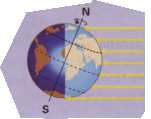 DOCUMENT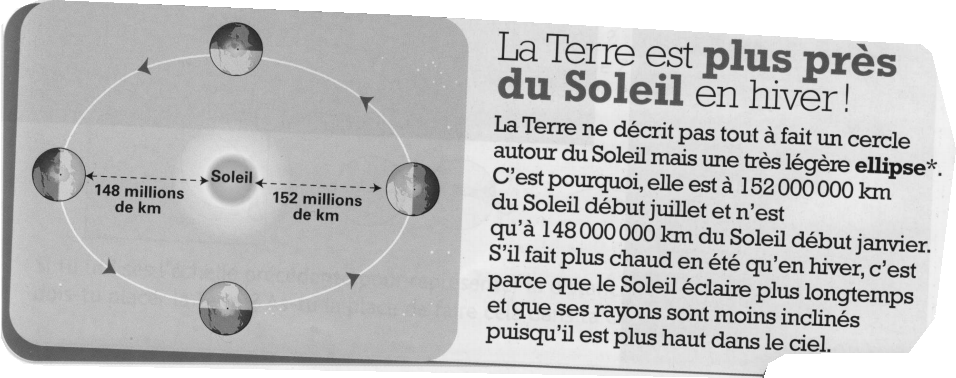 *ellipse = ovale 6. D’après ce document, le Soleil est plus proche de la Terre :  en hiver 	 en été	7. Dans ce document, on explique pourquoi il fait plus chaud en été qu’en hiver. Quelles sont les raisons données par le document ? …………………………………………………………………………………………………………………………………………………………………………………………………………………………………………………………………………………………………………………………………………………………………………………	8. D’après ce document, le trajet de la Terre suit la forme : d’un cercle parfait		 d’un ovale proche d’un cercle		 d’une éclipse	        